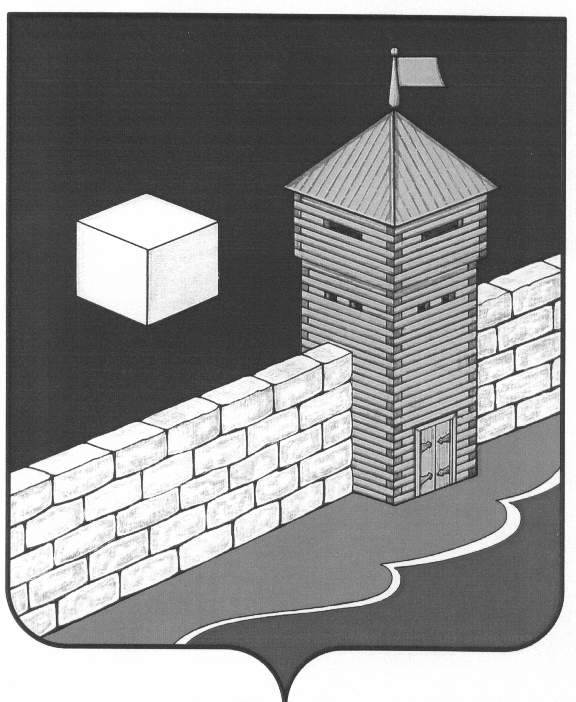 СОВЕТ ДЕПУТАТОВ КАРАТАБАНСКОГО СЕЛЬСКОГО ПОСЕЛЕНИЯЕТКУЛЬСКОГО  МУНИЦИПАЛЬНОГО РАЙОНА ЧЕЛЯБИНСКОЙ ОБЛАСТИР Е Ш Е Н И Е29  января  2013  года   №  01Об утверждении Прогнозного плана (программы)приватизации муниципального имуществаКаратабанского  сельского поселения Еткульского муниципального района   В соответствии с Федеральным законом от 21 декабря 2001 года № 178-ФЗ «О приватизации государственного и муниципального имущества», Уставом Каратабанского сельского поселения,      СОВЕТ ДЕПУТАТОВ КАРАТАБАНСКОГО СЕЛЬСКОГО ПОСЕЛЕНИЯРЕШАЕТ:    1. Утвердить Прогнозный план (программу) приватизации муниципального имущества Каратабанского сельского поселения на 2013 год (прилагаются).    2. Администрация Каратабанского сельского поселения обнародовать данный прогнозный план (программу) в депутатском «Вестнике».    3. Контроль исполнения данного решения возложить на постоянную комиссию по мандатам, законодательству, местному самоуправлению, социальной политике, здравоохранению, образованию, науке.Председатель Совета депутатовКаратабанского сельского поселения:                                          Н.А.Белоусова                                                                                                                         УТВЕРЖДЕН                                                             решением Совета депутатов Каратабанского                                                                                                      сельского поселения                                                                                                     от 29.01.2013 г. № 01Прогнозный план (программа) приватизации муниципального имуществаКаратабанского сельского поселения на 2013 год1. Основные направления реализации политики в сфере приватизации муниципального имущества Каратабанского сельского поселения в 2013 году     Прогнозный план (программа) приватизации муниципального имущества Каратабанского сельского поселения на 2013 год (далее Программа) разработан в соответствии с Федеральными законами «Об общих принципах организации местного самоуправления в Российской Федерации», «О приватизации государственного и муниципального имущества»2. Перечень объектов муниципальной собственности Каратабанского сельского поселения, приватизация которых планируется в 2013 году.     В 2013 году в перечень объектов, планируемых к приватизации, включено 5 объектов муниципального имущества Каратабанского сельского поселения.2.1. Перечень объектов недвижимости Каратабанского сельского поселения, подлежащих приватизации в 2013 году:Приватизация зданий осуществляется одновременно с отчуждением земельных участков, занимаемых и необходимых для использования объектов приватизации.* - сроки приватизации являются предполагаемыми, объекты могут быть приватизированы (проданы) – по мере поступления и согласования предложений.№ п/пНаименование объектаадресСпособ приватизацииСроки приватизации*1.Нежилое здание – столовая, земельный участок для эксплуатации зданияЧелябинская обл. Еткульский      р-н  д. Николаевка ул. Центральная д. 15-еАукцион   -«-«-«-«-2.Нежилое здание – столовая, земельный участок для эксплуатации зданияЧелябинская обл. Еткульский р-н  п. Грознецкий ул. Труда д. 15Аукцион   -«-«-«-«-3.Нежилое здание – контора, земельный участок для эксплуатации зданияЧелябинская обл. Еткульский р-н  п. Грознецкий ул. Труда д. 23Аукцион   -«-«-«-«-4.Нежилое здание – магазин, земельный участок для эксплуатации зданияЧелябинская обл. Еткульскийр-н  д. Новобаландино ул. Центральная д. 13Аукцион   -«-«-«-«- 5.Нежилое здание – вет.участок, земельный участок для эксплуатации зданияЧелябинская обл. Еткульскийр-н  с. Каратабан ул. Набережная д. 36-гАукцион   -«-«-«-«-